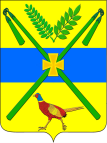 СОВЕТ ЧЕЛБАССКОГО СЕЛЬСКОГО ПОСЕЛЕНИЯКАНЕВСКОГО РАЙОНАРЕШЕНИЕот 25.10.2018										№ 208станица ЧелбасскаяОб утверждении отчета о выполнении индикативного плана социально-экономического развития Челбасского сельского поселения Каневского района за 9 месяцев 2018 года           В соответствии с Бюджетным кодексом Российской Федерации, Совет муниципального образования Челбасское сельское поселение Каневского района р е ш и л:           1. Утвердить отчет о выполнении  индикативного плана  социально-экономического развития Челбасского сельского поселения за 2018 года (приложение).          2. Контроль за выполнением настоящего решения возложить на  постоянную комиссию Совета Челбасского сельского поселения по вопросам экономики и бюджета.3. Настоящее решение обнародовать в читальном зале  МБУК Челбасская ЦБ по адресу: станица Челбасская улица Красная, 71, на информационном стенде в здании администрации Челбасского  сельского поселения по адресу:  станица Челбасская  улица Красная, 69 и разместить на официальном сайте администрации муниципального образования Каневской район в сети Интернет.4. Решение вступает в силу со дня его обнародования.Глава Челбасского сельского поселенияКаневского района							                А.В.КозловСпециалист 1 категории финансово-экономического отдела Челбасского сельского поселения                                                           Я.Н. РеваПояснительная записка к индикативному плану социально-экономического развития Челбасского сельского поселения на 2018 год.Индикативный план социально-экономического развития  Челбасского сельского поселения Каневского района на 2018 г. разработан и составлен на основании Закона Краснодарского края от 6 ноября 2015 года №3267-КЗ «О стратегическом планировании и индикативных планах социально-экономического развития в Краснодарском крае», прогноза социально-экономического развития муниципального образования Каневской район на 2018 год, а также статистических данных акционерных обществ и крестьянско-фермерских хозяйств сельского поселения. Так, основными запланированными показателями (индикаторами) являются:- среднегодовая численность постоянного населения составит 7507 чел.- номинальная средняя начисленная заработная плата составит 15,8 тысяч рублей, что на 6,7% больше, чем в 2017 году.- фонд оплаты труда поселения составит 336 миллионов 930 тысяч рублей.- прибыль всех предприятий сельского поселения составит 451 миллионов 260 тысяч рублей.- уровень регистрируемой безработицы к численности трудоспособного населения  составит 0,6% или 26 зарегистрированных безработных. В Каневском районе засыпали в закрома порядка 615 тыс. т зерна. Шесть из двенадцати крупных сельхозпредприятий достигли урожайности больше 70 ц/га. В среднем по району – 67,5 ц/га.В лидерах по уборке  зерновых колосовых и зернобобовых сельхозпредприятия с Челбасского сельского поселения ОАО ПЗ «Воля» -72,4 ц/га и 74,7 ц/га. Также отличная урожайность получена в ПАО «Родина» -72,5 ц/га. В последние годы ЗАО ПЗ «Воля» и ОАО «Родина» по показателям урожайности основных сельскохозяйственных культур занимают ведущие места по району. На полях хозяйств выращивается более 20 видов сельскохозяйственных культур. Незначительное снижение объема производства сельскохозяйственной продукции в 2018 году связано в основном с засушливым летом. В отрасли животноводства в 2018 году темп роста продукции к 2017 году увеличился, за счет этого и произошло увеличение объемов производства мяса в живом весе на 15,8% и молока на 0,4%.Основная часть инвестиционных вложений направлена на развитие и модернизацию оборудования, в том числе износившейся сельскохозяйственной техники, а также  на систему орошения дождеванием.Производства хлебобулочных изделий в ЗАО ПЗ «Воля»  выросло в 2018 году на 52,9% по отношению к 2017 году, связано это с повышенным спросом продукции среди местного населения. В 2018 году произошли изменения и в социальной сфере. Увеличилось количество детей, как в дошкольных образовательных учреждений на 31,5%, так и в школьных общеобразовательных учреждениях на 16%, это связано с повышением роста рождаемости. Таким  образом, индикативное планирование играет важную роль в процессе формирования местного бюджета в части планирования налоговых (часть НДФЛ и ЕСХН, налог на имущество с физических лиц, земельный налог) и неналоговых доходов (сдача в аренду площадей). Индикативный план Челбасского сельского поселения позволяет получить оперативную информацию о динамике развития экономики, сельского хозяйства, социальной сферы и о приоритетах на предстоящий год.Специалист I категории финансово-экономического отдела администрации Челбасского сельского поселения		                                                  Я.Н. РеваПРИЛОЖЕНИЕ УТВЕРЖДЕНРешением Совета Челбасское сельское поселение Каневского районаот 25.10.2018 № 208ПРИЛОЖЕНИЕ УТВЕРЖДЕНРешением Совета Челбасское сельское поселение Каневского районаот 25.10.2018 № 208ПРИЛОЖЕНИЕ УТВЕРЖДЕНРешением Совета Челбасское сельское поселение Каневского районаот 25.10.2018 № 208Отчето выполнении индикативного плана социально-экономического развития Челбасского сельского поселения Каневского района                                    за 9 месяцев 2018 годаОтчето выполнении индикативного плана социально-экономического развития Челбасского сельского поселения Каневского района                                    за 9 месяцев 2018 годаОтчето выполнении индикативного плана социально-экономического развития Челбасского сельского поселения Каневского района                                    за 9 месяцев 2018 годаОтчето выполнении индикативного плана социально-экономического развития Челбасского сельского поселения Каневского района                                    за 9 месяцев 2018 годаПоказатель, единица измерения9 месяцев 2018 г.(прогноз)9 месяцев 2018 г.(отчет)% выполне- нияСреднегодовая численность постоянного населения – всего, тыс. чел.7,5107,507100Численность экономически активного населения, тыс. чел.4,0204,023100,1Численность занятых в экономике, тыс. чел.3,0183,020100Номинальная начисленная среднемесячная заработная плата, тыс. руб.16,215,893,7Численность занятых в личных подсобных хозяйствах, тыс. чел.53905393100,1Численность зарегистрированных безработных, чел.2426108,3Уровень регистрируемой безработицы, в % к численности трудоспособного населения в трудоспособном возрасте0,60,6100Прибыль прибыльных предприятий, тыс. рублей50937445126088,6Прибыль (убыток) – сальдо, тыс. руб.50937445126088,6Фонд оплаты труда, тыс. руб.326248336930103,3Обрабатывающие производства (D), тыс. руб.315003142099,7Производство и распределение электроэнергии, газа и воды (E), тыс. руб.7356723598,4Производство основных видов промышленной продукции в натуральном выраженииПроизводство основных видов промышленной продукции в натуральном выраженииПроизводство основных видов промышленной продукции в натуральном выраженииПроизводство основных видов промышленной продукции в натуральном выражении1.Производство консервов (тысяч условных банок)---2.Производство хлебобулочных изделий, (тонн),120130108,23.Производство макаронных изделий, (тонн)---4.Производство мяса, (тонн)3740108,25.Производство муки, (тонн)16412073,2Объем продукции сельского хозяйства всех категорий хозяйств, тыс. руб.87322780000091,6Производство основных видов сельскохозяйственной продукцииПроизводство основных видов сельскохозяйственной продукцииПроизводство основных видов сельскохозяйственной продукцииПроизводство основных видов сельскохозяйственной продукцииЗерно (в весе после доработки), тыс. тонн63,462,698,7Кукуруза, тыс. тонн11,83,126,3Соя, тыс. тонн0,150,35233,3Сахарная свекла, тыс. тонн154,3106,9569,3Подсолнечник (в весе после доработки), тыс. тонн16,215,193,2Картофель - всего, тыс. тонн0,90,888,8Овощи - всего, тыс. тонн1,92,1110,5Виноград - всего, тыс. тонн1,51,493,3Скот и птица (в живом весе)- всего, тыс. тонн 2,12,2104,7Молоко- всего, тыс. тонн25,92610,3Яйца- всего, тыс. штук37603800101,1в том числе в личных подсобных хозяйствах37603800101,1Численность поголовья сельскохозяйственных животных Численность поголовья сельскохозяйственных животных Численность поголовья сельскохозяйственных животных Численность поголовья сельскохозяйственных животных Крупный рогатый скот, голов74347459100,3из общего поголовья крупного рогатого скота — коровы, голов27502762100,4Свиньи, голов ----Овцы и козы, голов---Птица, тысяч голов23,622,294,1Оборот розничной торговли, тыс. руб.854058530799,9Оборот общественного питания, тыс. руб.2960291098,3Объем платных услуг населению, тыс. руб.1892187799,2Объем инвестиций в основной капитал за счет всех источников финансирования, тыс. руб.912898922888101,9Социальная сфераСоциальная сфераСоциальная сфераСоциальная сфераЧисленность детей в дошкольных образовательных учреждениях, тыс. чел.0,4100,539131,5Численность учащихся в учреждениях:0,7510,870116общеобразовательных, тыс. чел.0,7510,870116Малый бизнесМалый бизнесМалый бизнесМалый бизнесКоличество субъектов малого предпринимательства в расчете на 1000 человек населения, единиц14,013,999,3Доля среднесписочной численности работников (без внешних совместителей) малых предприятий в среднесписочной численности работников (без внешних совместителей) всех предприятий и организаций, %2,82,9103,6Инфраструктурная обеспеченность населенияИнфраструктурная обеспеченность населенияИнфраструктурная обеспеченность населенияИнфраструктурная обеспеченность населенияПротяженность освещенных улиц, км.51,551,5100Протяженность водопроводных сетей, км.8282100Протяженность автомобильных дорог местного значения, км.9696100